				Minutes 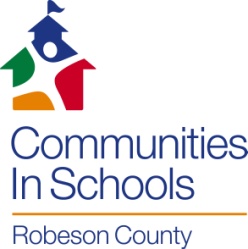 Board of DirectorsCommunities In Schools of Robeson CountyAugust 17, 2016PO Box 706Lumberton, NC 283597:30 a.m.Members*Denotes members present*Janet Blue				   Amanda Hunt			  Denise Fann/Tina Barnes-Dawson Linda Branch				*Cammie Hunt			*Bill Smith Jeanette Evans			              *Herman Locklear		  Angela Sumner*Lori Dove				  Oryan Lowry			*Carolyn Floyd-Robinson*Herbert Lowry, Jr.			  Abe Marshall			   Kim Woods*Eva Patterson- Heath			*Dr. Desiree Walker		  		  Staff PresentConnie Britt-Office Finance Manager, Dencie Lambdin-Executive Director;   Billy Haggans – Principal, CIS AcademyAgenda Item I – Call to order and InvocationLori Dove called the meeting to order in open session, Herbert Lowry gave the invocation. Agenda Item II – Ice BreakersA vanity license plate paper was presented to the board members and they were challenged to come up with a license plate conveying what they would like to use as there tag .  There were many very good suggestions as what to use to encourage people to put KIDS FIRST.Agenda Item II – MinutesThe May minutes were presented to the board for approval by Carolyn Floyd-Robinson.  Cammie Hunt made a motion to approve the minutes.  Eva Patterson-Heath seconded the motion; all were in favor and the motion carried. Agenda Item III – Finance Dencie Lambdin presented the CIS of Robeson County July Financials to the board for approval.  Carolyn Floyd-Robinson made a motion to approve the financials.  Janet Blue seconded the motion; all were in favor and the motion carried.  The Academy July financials were then presented to the board for approval.  Bill Smith made a motion to approve the financials, Eva Patterson-Heath seconded the motion; the motion carried.  The CIS Treasurer’s Report was then presented to the board, Bill Smith a motion to approve, and Dr. Desiree Walker seconded the motion, the motion carried.  The proposed CIS Academy budget was then presented by the Finance Committee, to the board for approval.  Bill Smith made a motion to approve the proposed CIS Academy Budget.  Dr. Desiree Walker seconded the motion; the motion carried.  The CIS of Robeson County proposed budget was then presented to the Board by the Finance Committee for approval.  Bill Smith made a motion to approve the CIS of Robeson County proposed budget.  Eva Patterson-Heath seconded the motion; the motion carried.  Agenda Item V – CIS Academy ReportBilly Haggans gave the CIS Academy Report.  The 2016 Charter School Performance Framework has all been completed and presented to DPI. The official EOG results will be published in September along with the 2015-2016 School Report Card.  The current enrolled for the 2016-2017 school year at the Academy is 115 students.  The bus routes have been completed and they are averaging 50 miles one way.  Open House will be August 25, from 1-6.  The 2017 Charter Renewal information is all delivered to DPI and we are waiting the hear back from them.Agenda Item VI – Robeson Community Foundation PresentationKenny Biggs from the Robeson Community Foundation presented a check to CIS for the Bak Pak Program in the amount of $1,000.Agenda Item VII – Board DevelopmentJolee Marsh has resigned from the board due to job conflicts and James Eric Mitchell, from UNCP is being presented to the board for membership.  Bill Smith made a motion to accept James Eric Mitchell to the board for membership.  Janet Blue seconded the motion; all were in favor and the motion carried.				Agenda Item IX – Executive Director ReportThe staff is working on a three year Strategic Planning, this must be done for TQS.Respectfully Submitted,Connie Britt						Carolyn Floyd RobinsonOffice Finance Manager					Board Secretary